Category: Flipped Classroom (Pre-lesson learning)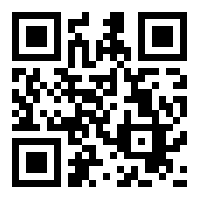 Title: How stone tools were madeLink: https://youtu.be/gHRRrOYQEjY Name: ________________	Class: ________________1.	Which period of human life does the video reflect?A.	Stone Age				B.	Bronze Age	C.	Iron Age					D.	Silver Age2.	Around when did people start making stone tools?	A.	3 million years ago			B.	2.5 million years agoC.	2 million years ago			D.	1.5 million years ago3.	Which of the following was not a purpose for the Old Stone Age humans to make stone tools?A.	Cutting woods				B.	Building houses	C.	Killing animals			D.	Hunting animals4.	Which of the following was not used by the ancient humans to polish (磨製) stone tools?	A.	Wood					B.	Ivory (象牙)	C.	Antler (鹿角)				D.	Rubber [Answers]1.	A2.	B3.	B4.	D